Publicado en Madrid el 10/06/2024 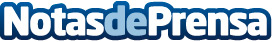 Demarques apuesta por la especialización en las ventas de mesas de comedor y sillasDemarques, firma pionera en la venta de mobiliario por internet, se convierte en la marca de referencia para aquellas personas que buscan muebles de comedor de calidad y con diseños actualesDatos de contacto:Angel SierraDirector915446582Nota de prensa publicada en: https://www.notasdeprensa.es/demarques-apuesta-por-la-especializacion-en Categorias: Nacional Madrid Consumo Mobiliario http://www.notasdeprensa.es